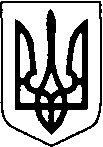 КОМУНАЛЬНЕ НЕКОМЕРЦІЙНЕ ПІДПРИЄМСТВО«РОЖИЩЕНСЬКИЙ  ЦЕНТР ПЕРВИННОЇ  МЕДИКО-САНІТАРНОЇ ДОПОМОГИ»РОЖИЩЕНСЬКОЇ МІСЬКОЇ РАДИвул.Коте Шилокадзе .Рожище, 45100,  тел./факс 2-22-86,                                                                      е-mail: roz.сpmsd@ukr.net, код ЄДРПОУ 38541660________________________________________________________________________________ПОЯСНЮВАЛЬНА ЗАПИСКА до звіту про виконання фінансового плануКНП «Рожищенський ЦПМСД» за І півріччя 2022 року	Метою діяльності закладу є надання первинної медичної допомоги населенню; проведення заходів масової та індивідуальної профілактики інфекційних захворювань; раннє виявлення та профілактику неінфекційних захворювань, визначення груп підвищеного ризику; раннє виявлення та профілактику інфекційних захворювань, у тому числі соціально небезпечних; проведення санітарно-просвітницької роботи, навчання населення здоровому способу життя, основам надання самодопомоги та взаємодопомоги.Відповідно до рішення сесії Луцької районної ради № 4/10 від 12.02.2021 р. комунальне некомерційне підриємство «Рожищенський ЦПМСД» передано у комунальну власність Рожищенської територіальної громади.До складу КНП «Рожищенський ЦПМСД» входить 7 амбулаторій загальної практики – сімейної медицини  (3 міських - Рожищенська №1,  Рожищенська №2, Дубищенська та 4 сільських Доросинівська, Переспівська, Сокілська, Щуринська ), 6 фельдшерських пунктів. За ініціативою Рожищенської міської ради,  Доросинівської та  Копачівської сільських рад створено 17 медичних пунктів тимчасового базування для обслуговування сільського населення (Рожищенською міською радою – 7, Доросинівською сільською радою – 2, Копачівською сільською радою – 8.) Заклад обслуговує  38 060 населення району, в т.ч. міського населення – 14 457, сільського населення – 23 603.В штаті КНП «Рожищенський ЦПМСД» станом  на  01.07.2022 р. зареєстровано  106,5  посад , зайнято – 92,75 посад  з них:лікарський персонал – 24,5 од. (в тому числі лікар-інтерн (з загальної практики-сімейної медицини – 2,0 од.) фахівцях з базовою та неповною вищою медичною освітою – 49,5 од.молодший медичний персонал –9,25 од.адміністративно-управлінський та допоміжний персонал – 23,25 (в т.ч. адміністративно-управлінський та допоміжний персонал (спеціалісти) – 9,75 од).        Середня заробітна плата станом на 01.07.2022 р.:Лікарського персоналу:на штатну посаду – 28,7 тис.грн.Середнього медичного персоналу:на штатну посаду – 13,5 тис.грн.Молодшого медичного персоналу:на штатну посаду – 7,1 тис.грн.Інший персонал:на штатну посаду – 13,3 тис.грн.        Постійно проводиться робота з підвищення кваліфікації працівників. Медичні працівники закладу щомісячно є учасниками семінарів, науково-практичних конференцій (online).        Атестація працівників проводиться  відповідно до планів та вимог чинного законодавства. Всі медичні працівники  атестовані своєчасно.Станом на 01.07.2022 року в закладі заключено – 30 291  декларацій, що складає 79,6% від статистичного населення, що проживає на території обслуговування  КНП «Рожищенський ЦПМСД».		Дохідну частину на 01.07.2022 року фінансового плану Підприємства складають доходи від:1. НСЗУ – 13 265,6 тис.грн., а саме:первинна медична допомога – 10 921,4 тис.грн.супровід та лікування дорослих та дітей, хворих на туберкульоз, на первинному рівні медичної допомоги – 55,9 тис.грн.мобільна паліативна медична допомога дорослим і дітям – 1 375,3 тис.грн.вакцинація від гострої респіраторної хвороби COVID-19, спричиненої коронавірусом SARS-CoV-2 – 913,0 тис.грн., 2. Рожищенської міської ради – 565,7 тис. грн. в.т.ч. на:- 	заробітна плата фельдшерських пунктів – 40,6 тис грн.- 	оплата комунальних послуг та енергоносіїв, що споживаються комунальним некомерційним підприємством «Рожищенський  центр первинної медико-санітарної допомоги» Рожищенської територіальної громади, які знаходяться на території Рожищенської територіальної громади –380,8 тис. грн.- 	відшкодування вартості лікарських засобів для лікування окремих захворювань відповідно до постанови Кабінету Міністрів України № 1303 «Про впорядкування безоплатного пільгового відпуск лікарських засобів за рецептами лікарів у разі амбулаторного лікування окремих груп населення» - 90,1 тис. грн.-	плата послуг (крім комунальних) відповідно до укладених договорів (відшкодування витрат за обслуговування котельні КП «Рожищенської багатопрофільної лікарні», вивіз побутових відходів Дубищенської АЗПСМ)       - 54,2 тис. грн. 3. Доросинівської та Копачівської сільських рад – 715,2 тис.грн.:- 	заробітна плата фельдшерських пунктів – 522,8 тис грн.;- 	оплата комунальних послуг та енергоносіїв – 144,8 тис грн.;- 	відшкодування вартості лікарських засобів для лікування окремих захворювань відповідно до постанови Кабінету Міністрів України № 1303 «Про впорядкування безоплатного пільгового відпуск лікарських засобів за рецептами лікарів у разі амбулаторного лікування окремих груп населення» - 47,6 тис. грн.4. Інші доходи:- 	від надання майна в оренду – 47,8 тис.грн.; - 	від компенсацій за комунальні платежі від орендарів – 45,7 тис.грн.;- 	відсотки за депозит – 3,6 тис.грн.;- 	надходження від ФСС – 43,7 тис.грн.;- 	надходження у натуральній формі (централізовані та благодійні медикаменти, вакцини, глюкометри та інше) – 2 904,4 тис.грн.;           Витратна частина на 01.07.2022 року фінансового плану Підприємства складається із:заробітна плата – 9 814,9 тис.грн. (в т.ч. 433,9 тис. грн. місцевий бюджет)нарахування на оплату праці  – 2 082,7 тис.грн. (в т.ч. 88,9 тис.грн. місцевий бюджет), що становить від загального доходу 68,4%медикаменти та перев’язувальні матеріали –149,2 тис.грн. ;господарські, будівельні, електро матеріали та інші нематеріальні активи на суму – 700,5 тис.грн., а саме:Фотокалориметр для Рожищенської АЗПСМ №2 – 65,0 тис.грн.;Комплект спліт-системи CCG-V12HR4-F21/COU-D12HR4-F21 (кондиціонер) для Щуринської АЗПСМ – 41,1 тис.грн.                                                                                                                                                                                  Медичний інструментарій – 7,3 тис.грн.;Меблі для Переспівської АЗПСМ – 56,9 тис.грн.;Дверне полотно (двері) 6 шт. для  Переспівської АЗПСМ на суму  – 49,8 тис.грн. Рецепція для Рожищенської АЗПСМ №2 – 38,0 тис.грн.БФП лазерний Brother DCPL2500DR1 – 3 шт. на суму – 28,9 тис.грн.;   Жалюзі вертикальні  для Рожищенської АЗПСМ №2  – 28,0 тис.грн.;Лічильник СЛ-1 лабораторний механічний  для Рожищенської АЗПСМ №2  - 1,8 тис.грн.; Папір А4 80 Ocean – 24,8 тис.грн.; Бензин автомобільний  – 197,9 тис.грн.; Автозапчастини – 12,7 тис.грн.;Тактильні доріжки та тактильні смужки (для за) 17,3 – тис.грн.;Інші метеріали (господарські, будівельні, електро) на суму – 131,0 тис.грн. в тому числі – 75,6 тис.грн.  (для проведення поточного ремонту (власними силами) лікарських кабінетів Рожищенської АЗПСМ №1).                                                                                                                                                                                                                                                                                                                                                                                                                                                                                                                                                                                                                                                                                                                                                                                                                                                                                                                                                                                                                                                                                                                                                                                                                                  Директор                    		                             		               Леся БАСАЛИК                    